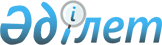 О внесении изменений и дополнений в постановление Правительства Республики Казахстан от 18 ноября 1997 г. N 1599
					
			Утративший силу
			
			
		
					Постановление Правительства Республики Казахстан от 17 июля 1998 г. N 676. Утратило силу - постановлением Правительства РК от 23 февраля 1999 г. N 156 ~P990156



          Правительство Республики Казахстан ПОСТАНОВЛЯЕТ:




          Внести в постановление Правительства Республики Казахстан от 18




ноября 1997 г. N 1599  
 P971599_ 
  "О Регламенте Правительства Республики
Казахстан" следующие изменения и дополнения:
     В Регламенте Правительства Республики Казахстан, утвержденном
указанным постановлением:
     в разделе I "Общие положения":
     в пункте 5 после слов "в судах" дополнить словами "а также
рассмотрение актов прокурорского реагирования";
     в разделе II "Планирование работы":
     в пункте 7:
     в абзаце втором слова "согласованному с Премьер-Министром
Республики Казахстан" исключить;
     в абзаце третьем после слова "принимается" дополнить словами
"Руководителем Канцелярии по согласованию с ";
     в разделе III "Порядок подготовки проведения заседаний
Правительства Республики Казахстан":
     в пункте 13:
     в абзаце первом после слова "принимается" дополнить словом
"протокольное";
     слова "Правительства, оформляемое постановлением Правительства
Республики Казахстан, или протокольное решение заседания" исключить;
     абзац второй исключить:
     в пункте 14:





          слова "В заседаниях Правительства могут также участвовать"
заменить словами "На заседания Правительства могут быть приглашены";




          слова "приглашенные лица" исключить:




          в пункте 16:




          в абзаце первом после слова "перечисленными в абзаце первом
пункта 7 настоящего Регламента" исключить;




          в пункте 17:




          в абзаце втором слова "проекты постановлений Правительства"
заменить словами "справки, аналитические материалы, проекты
протокольных решений,";




          в абзаце третьем слова "постановления Правительства" заменить
словами "протокольного решения";




          абзац четвертый исключить;




          в абзаце седьмом слова "экспертные заключения Канцелярии
Премьер-Министра, подготовленные по результатам рассмотрения
проектов постановлений Правительства, и" исключить;




          пункт 18 исключить;




          пункт 21 исключить;




          в разделе IV "Порядок подготовки и оформления проектов
постановлений Правительства и распоряжений Премьер-Министра
Республики Казахстан, вносимых по инициативе государственных
органов":




          в пункте 22:




          в абзаце первом после слов "осуществляется государственными
органами" дополнить словами "в соответствии с настоящим Регламентом
и Инструкцией, утвержденной Правительством. Руководитель
государственного органа, осуществляющего разработку проектов
постановлений Правительства или распоряжений Премьер-Министра,
отвечает за соответствие их Стратегии развития Казахстана до 2030
года.";




          абзац пятый изложить в следующей редакции:




          "Проекты в обязательном порядке согласовываются:




          с Министерством энергетики, индустрии и торговли Республики
Казахстан - по обоснованию экономической целесообразности принятия
данного проекта;




          с Министерством финансов Республики Казахстан - по обоснованию
финансовой целесообразности данного проекта;




          с Министерством юстиции Республики Казахстан - для проведения
правовой экспертизы на соответствие вносимого проекта
законодательству республики";




          дополнить абзацами шестым и седьмым следующего содержания:




          "Ответственность за аутентичность переводов с государственного
языка на русский язык проектов актов Правительства и
Премьер-Министра возлагается на разработчика, а за правовое
соответствие проектов - на Министерство юстиции.




          Государственные органы одновременно с проектами актов
Правительства и Премьер-Министра вносят проекты нормативных правовых
актов по приведению действующего законодательства в соответствие с
принимаемыми актами. Если проекты актов не предполагают последующего
приведения законодательства в соответствие с этими актами, то
информация об этом отражается в пояснительных записках к проектам";




          в абзаце девятом после слова "семи" дополнить словом "рабочих";




          дополнить абзацем десятым следующего содержания:




          "Министерство юстиции вносит в Правительство предложение по
определению государственного органа (государственных органов)
ответственным исполнителем (ответственными исполнителями) по
разработке проекта нормативного правового акта, предусматривающего
приведение действующего законодательства в соответствие с актом,
инициируемым и принимаемым Президентом Республики Казахстан, и
определяющим Правительство исполнителем поручения по приведению
законодательства в соответствие с этим актом. Предложение вносится в
трехдневный срок со дня вступления в силу акта Президента";




          в пункте 23:




          дополнить абзацем вторым следующего содержания:




          "Проекты правительственных решений объемом свыше двух листов и
приложения к ним должны быть полистно парафированы исполнителем
государственного органа, вносящего проект, ответственным за данный
вопрос";




          в пункте 24:




          в абзаце втором после слова "десяти" дополнить словом "рабочих";




          дополнить подпунктом 3 следующего содержания:




          "3) После прохождения экспертизы проекты согласовываются с
заместителями Премьер-Министра, в пределах их полномочий, в
соответствии с установленным распределением обязанностей между
Премьер-Министром и его заместителями.




          При возникновении замечаний у заместителей Премьер-Министра 
содержательного характера после внесения в Правительство проектов 
заместители Премьер-Министра при необходимости созывают совещание, 
результаты которого оформляется протоколом. Заместители Премьер-Министра, 
рассматривающие проект, Канцелярия Премьер-Министра вправе вернуть его на 
доработку только при условии оформления возникших в ходе рассмотрения 
проекта замечаний и предложений протокольным решением (в случае проведения 
совещания) или письменным поручением";




          в пункте 25:




          слова "при наличии виз большинства от общего числа членов
Правительства. Приложения к ним визируются первым руководителем
государственного органа, представившего проект" исключить;




          в пункте 26:




          слово "подлинники" исключить;




          слова "постановлений, распоряжений" соответственно заменить
словами "постановления, распоряжения";




          в разделе VI "Порядок подготовки Плана законопроектных работ
Правительства и законопроектов, включенных в План законопроектных
работ Правительства":




          в пункте 35:




          абзац первый изложить в следующей редакции:




          "35. Представляемые на рассмотрение Правительства материалы по
законопроекту, подготавливаемые на государственном и русском языках,
должны содержать:




          1) проект закона и постановление Правительства по проекту;




          2) пояснительную записку с обоснованием необходимости принятия
проекта, развернутой характеристикой целей, задач, основных
положений и прогнозируемых последствий принимаемого закона;




          3) лист согласования с заинтересованными государственными
органами;




          4) экспертные заключения по проекту, если проводилась
независимая или научная экспертиза;




          5) проекты законодательных актов, подлежащих изменению или
признанию утратившими силу в связи с принятием основного проекта, и
предложения о разработке нормативных правовых актов, необходимых для
реализации проекта, и их перечень;




          6) финансово-экономические расчеты, если реализация закона
требует затрат, с указанием источника финансирования;




          7) при внесении проекта нормативного правового акта об
изменении и дополнении в действующее законодательство представляется
сравнительная таблица прежней и новой редакций статей;




          8) справочный лист установленной формы";




          в разделе VII "Порядок опубликования актов Правительства
Республики Казахстан":




          в пункте 38:




          после слов "Казахстанская правда" дополнить словами "Зан",
"Юридическая газета".





     Премьер-Министр
  Республики Казахстан


					© 2012. РГП на ПХВ «Институт законодательства и правовой информации Республики Казахстан» Министерства юстиции Республики Казахстан
				